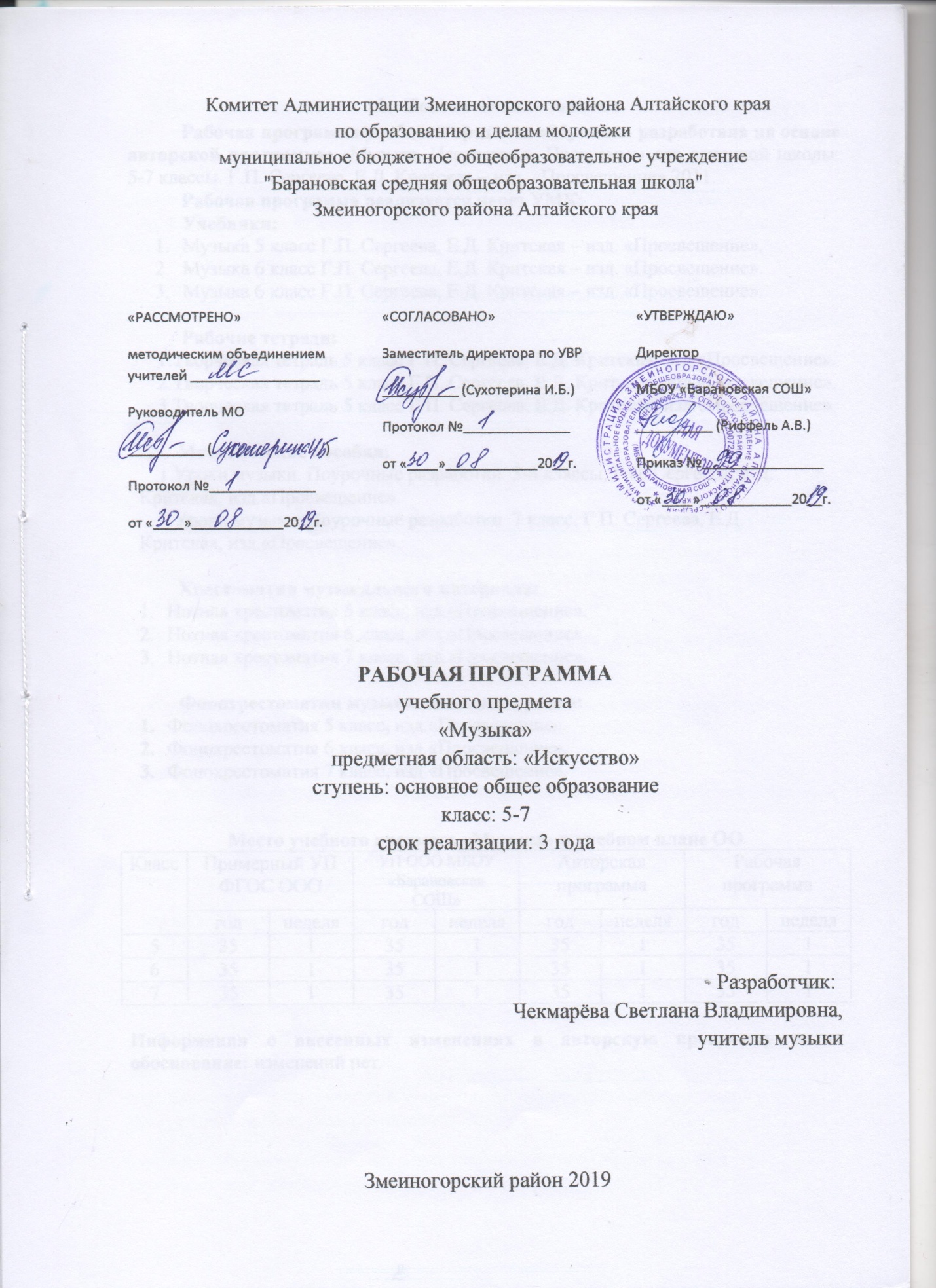 1.Пояснительная запискаРабочая программа учебного предмета «Музыка» разработана на основе авторской программы «Музыка. Искусство.». Программы для основной школы: 5-7 классы. Г.П. Сергеева, Е.Д. Критская – изд. «Просвещение» 2011.Рабочая программа реализуется через УМК:Учебники:Музыка 5 класс Г.П. Сергеева, Е.Д. Критская – изд. «Просвещение».Музыка 6 класс Г.П. Сергеева, Е.Д. Критская – изд. «Просвещение».Музыка 6 класс Г.П. Сергеева, Е.Д. Критская – изд. «Просвещение».           Рабочие тетради:      1.Творческая тетрадь 5 класс Г.П. Сергеева, Е.Д. Критская, изд.«Просвещение».      2.Творческая тетрадь 5 класс Г.П. Сергеева, Е.Д. Критская, изд.«Просвещение».      3.Творческая тетрадь 5 класс Г.П. Сергеева, Е.Д. Критская, изд.«Просвещение».          Методические пособия:    1.Уроки музыки. Поурочные разработки. 5-6 классы, Г.П. Сергеева, Е.Д.         Критская, изд.«Просвещение».    2.Уроки музыки. Поурочные разработки. 7 класс, Г.П. Сергеева, Е.Д.         Критская, изд.«Просвещение».        Хрестоматии музыкального материала:Нотная хрестоматия 5 класс, изд.«Просвещение».Нотная хрестоматия 6 класс, изд.«Просвещение».Нотная хрестоматия 7 класс, изд.«Просвещение».        Фонохрестоматии музыкального материала:Фонохрестоматия 5 класс, изд.«Просвещение».Фонохрестоматия 6 класс, изд.«Просвещение».Фонохрестоматия 7 класс, изд.«Просвещение».Место учебного предмета «Музыка» в учебном плане ООИнформация о внесенных изменениях в авторскую программу и их обоснование: изменений нет.2.Планируемые образовательные результаты освоения учебного предмета «Музыка»Личностные результаты отражаются в индивидуальных качественных свойствах учащихся, которые они должны приобрести в процессе освоения учебного предмета «Музыка»:    - чувство гордости за свою Родину, российский народ и историю России, осознание своей этнической  и национальной принадлежности ; знание культуры своего народа, своего края, основ культурного наследия народов России и человечества; усвоение традиционных ценностей многонационального российского общества;  -целостный, социально ориентированный взгляд на мир в его органичном единстве и разнообразии природы, нардов, культур  и религий;   - ответственное отношение к учению, готовность и способность к саморазвитию и самообразованию  на основе мотивации к обучению и познанию;   -уважительное отношение к иному мнению, истории и культуре других народов; готовность и способность вести диалог и достигать в нем взаимопонимания; этические чувства доброжелательности и эмоционально-нравственной отзывчивости, понимание чувств  других людей и сопереживание им;   -компетентность в решении моральных проблем на основе личностного выбора, осознание и ответственное отношение к собственным поступкам;   -коммуникативная  компетентность в общении и сотрудничестве со сверстниками, старшими и младшими в образовательной, общественно полезной, учебно-исследовательской, творческой и других видах деятельности;   -участие  в общественной жизни школы в пределах возрастных компетенций с учетом региональных и этнокультурных особенностей;   -признание ценности жизни во всех ее проявлениях и необходимости ответственного, бережного отношения к окружающей среде;   -принятие ценности семейной жизни, уважительное и заботливое отношение к членам своей семьи;    -эстетические потребности, ценности и чувства, эстетическое сознание как результат освоения художественного наследия народов России и мира, творческой деятельности музыкально-эстетического характера.Метапредметные  результаты  характеризуют уровень сформированности универсальных учебных действий учащихся, проявляющиеся в познавательной и практической деятельности учащихся:  -умение самостоятельно ставить новые учебные задачи на основе развития познавательных мотивов и интересов;- умение самостоятельно планировать пути достижения целей, осознанно выбирать наиболее эффективные способы решения учебных и познавательных задач;- умение анализировать собственную учебную деятельность, адекватно оценивать правильность или ошибочность выполнения учебной задачи и собственные возможности ее решения, вносить необходимые коррективы для достижения запланированных результатов;- владение основами самоконтроля, самооценки, принятия решений и осуществления осознанного выбора в учебной и познавательной деятельности;- умение определять понятия, обобщать, устанавливать аналогии, классифицировать, самостоятельно выбирать основания и критерии для классификации; умение устанавливать причинно-следственные связи; размышлять, рассуждать и делать выводы; - смысловое чтение текстов различных стилей и жанров; - умение создавать, применять и преобразовывать знаки и символы модели и схемы для решения учебных и познавательных задач; - умение организовывать учебное сотрудничество и совместную деятельность с учителем и сверстниками: определять цели, распределять функции и роли участников, например в художественном проекте, взаимодействовать и работать в группе; - формирование и развитие компетентности в области использования информационно-коммуникационных технологий; стремление к самостоятельному общению с искусством и художественному самообразованию.Предметные результаты обеспечивают успешное обучение на следующей ступени общего образования и отражают: - сформированность основ музыкальной культуры школьника как неотъемлемой части общей духовной культуры;- сформированность потребности в общении с музыкой для дальнейшего духовно-нравственного развития, социализации, самообразования, организации содержательного культурного досуга на основе  осознания роли музыки в жизни отдельного человека и общества, в развитии мировой культуры; - развитие общих музыкальных способностей школьников (музыкальной памяти и слуха), а так же образного и ассоциативного мышления, фантазии и творческого воображения, эмоционально-ценностного отношения к явлениям жизни и искусства на основе восприятия и анализа художественного образа; - сформированность мотивационной направленности на продуктивную музыкально-творческую деятельность (слушание музыки, пение, инструментальное музицирование,  драматизация музыкальных произведений, импровизация, музыкально-пластическое движение и др.); - воспитание эстетического отношения к миру, критического восприятия музыкальной информации, развитие творческих способностей в многообразных видах музыкальной деятельности, связанной с театром, кино, литературой, живописью;- расширение музыкального и общего культурного кругозора; воспитанное музыкального вкуса, устойчивого интереса к музыке своего народа и других народов мира, классическому и современному музыкальному наследию;- овладение основами музыкальной грамотности: способностью эмоционально воспринимать музыку как живое образное искусство во взаимосвязи с жизнью, со специальной терминологией и ключевыми понятиями музыкального искусства, элементарной нотной грамотой в рамках изучаемого курса;- приобретение устойчивых навыков самостоятельной, целенаправленной и содержательной музыкально-учебной деятельности, включая информационно-коммуникационные технологии; - сотрудничество в ходе реализации коллективных творческих проектов, решения различных музыкально-творческих задач.Планируемые результаты По окончании VII класса школьники научатся:— наблюдать за многообразными явлениями жизни и искусаю, выражать свое отношение к искусству;— понимать специфику музыки и выявлять родство художественных  образов разных искусств, различать их особенности;— выражать эмоциональное содержание музыкальных произведений в исполнении, участвовать в различных формах музицирования;;— раскрывать образное содержание музыкальных произведений  разных форм, жанров и стилей; высказывать суждение об основной идее и форме ее воплощения в музыке;— понимать специфику и особенности музыкального языка, творчески интерпретировать содержание музыкального произведения в разных видах музыкальной деятельности;— осуществлять исследовательскую деятельность художественно-эстетической направленности, участвуя в творческих проектах, в том числе связанных с музицированием; проявлять инициативу в организации и проведении концертов, театральна спектаклей, выставок и конкурсов, фестивалей и др.;— разбираться в событиях художественной жизни отечественной  и зарубежной культуры, владеть специальной терминологией. называть имена выдающихся отечественных и зарубежных композиторов и крупнейшие музыкальные центры  мирового значения (театры оперы и балета, концертные залы, музеи);— определять стилевое своеобразие классической, народной, религиозной, современной музыки, разных эпох;— применять информационно-коммуникативные технологии для  расширения опыта творческой деятельности в процессе поиска информации в образовательном пространстве сети Интернет.3. Содержание учебного предмета «Музыка»Основное содержанием курса представлено следующими содержательными линиями: «Музыка как вид искусства», «Музыкальный образ и музыкальная драматургия», «Музыка в современном мире: традиции и инновации». Предлагаемые содержательные линии ориентированы на сохранение преемственности с курсом музыки в начальной школе.Музыка как вид искусства. Основы музыки: интонационно-образная, жанровая, стилевая. Интонация в музыке как звуковое воплощение художественных идей и средоточие смысла. Музыка вокальная, симфоническая и театральная; вокально-инструментальная и камерно-инструментальная. Музыкальное искусство: исторические эпохи, стилевые направления, национальные школы и их традиции, творчество выдающихся отечественных и зарубежных композиторов. Искусство исполнительской интерпретации в музыке.Взаимодействие и взаимосвязь музыки с другими видами искусства (литература, изобразительное искусство). Композитор — поэт — художник; родство зрительных, музыкальных и литературных образов; общность и различие выразительных средств разных видов искусства.Воздействие музыки на человека, ее роль в человеческом обществе. Музыкальное искусство как воплощение жизненной красоты и жизненной правды. Преобразующая сила музыки как вида искусства.Музыкальный образ и музыкальная драматургия. Всеобщность музыкального языка. Жизненное содержание музыкальных образов, их характеристика и построение, взаимосвязь и развитие. Лирические и драматические, романтические и героические образы и др.Общие закономерности развития музыки: сходство и контраст. Противоречие как источник непрерывного развития музыки и жизни. Разнообразие музыкальных форм: двухчастные и трехчастные, вариации, рондо, сюиты, сонатно-симфонический цикл. Воплощение единства содержания и формы.Взаимодействие музыкальных образов, драматургическое и интонационное развитие на примере произведений русской и зарубежной музыки от эпохи Средневековья до рубежа XIX— XX вв.: духовная музыка (знаменный распев и григорианский хорал), западноевропейская и русская музыка XVII—XVIII вв., зарубежная и русская музыкальная культура XIX в. (основные стили, жанры и характерные черты, специфика национальных школ).Музыка в современном мире: традиции и инновации.Народное музыкальное творчество как часть общей культуры народа. Музыкальный фольклор разных стран: истоки и интонационное своеобразие, образцы традиционных обрядов. Русская народная музыка: песенное и инструментальное творчество (характерные черты, основные жанры, темы, образы). Народно-песенные истоки русского профессионального музыкального творчества. Этническая музыка. Музыкальная культура своего региона.Отечественная и зарубежная музыка композиторов XX в., ее стилевое многообразие (импрессионизм, неофольклоризм и неоклассицизм). Музыкальное творчество композиторов академического направления. Джаз и симфоджаз. Современная популярная музыка: авторская песня, электронная музыка, рок-музыка (рок-опера, рок-н-ролл, фолк-рок, арт-рок), мюзикл, диско-музыка. Информационно-коммуникационные технологии в музыке.Современная музыкальная жизнь. Выдающиеся отечественные и зарубежные исполнители, ансамбли и музыкальные коллективы. Пение: соло, дуэт, трио, квартет, ансамбль, хор; аккомпанемент, acapella. Певческие голоса: сопрано, меццо-сопрано, альт, тенор, баритон, бас. Хоры: народный, академический. Музыкальные инструменты: духовые, струнные, ударные, современные электронные. Виды оркестра: симфонический, духовой, камерный, народных инструментов, эстрадно-джазовый.5 классРаздел 1. «Музыка и литература» 17 ч.Что роднит музыку с литературой. Сюжеты, темы, образы искусства. Интонационные особенности языка народной, профессиональной, религиозной музыки (музыка русская и зарубежная, старинная и современная). Специфика средств художественной выразительности каждого из искусств. Вокальная музыка. Фольклор в музыке русских композиторов. Жанры инструментальной и вокальной музыки. Вторая жизнь песни. Писатели и поэты о музыке и музыкантах. Путешествие в музыкальный театр: опера, балет, мюзикл. Музыка в театре, кино, на телевидении.Использование различных форм музицирования и творческих заданий в освоении содержания музыкальных образов.Раздел 2. «Музыка и изобразительное искусство» 18 ч.Взаимодействие музыки с изобразительным искусством Исторические события, картины природы, разнообразные характеры, портреты людей в различных видах искусства. Об раз музыки разных эпох в изобразительном искусстве. Небесное и земное в звуках и красках. Исторические события в музыке: через прошлое к настоящему. Музыкальная живопись  и живописная музыка. Колокольность в музыке и изобразительном искусстве. Портрет в музыке и изобразительном искусстве. Роль дирижера в прочтении музыкального сочинения Образы борьбы и победы в искусстве. Архитектура — застывшая музыка. Полифония в музыке и живописи. Творческая мастерская композитора, художника. Импрессионизм в музыке и живописи. Тема защиты Отечества в музыке и изобразительном искусстве.Использование различных форм музицирования и творческих заданий в освоении содержания музыкальных произведений.6 классРаздел 1. Мир образов вокальной и инструментальной музыки (17 ч)Лирические, эпические, драматические образы. Единство содержания и формы. Многообразие жанров вокальной музыки (песня, романс, баллада, баркарола, хоровой концерт, кантата и др.). Песня, ария, хор в оперном спектакле. Единство Поэтического текста и музыки. Многообразие жанров инструментальной музыки: сольная, ансамблевая, оркестровая. Сочинения для фортепиано, органа, арфы, симфонического оркестра, синтезатора.Музыка Древней Руси. Образы народного искусства. Фольклорные образы в творчестве композиторов. Образы русской духовной и светской музыки (знаменный распев, партесное пение, духовный концерт). Образы западноевропейской духовной и светской музыки (хорал, токката, фуга, канта, реквием). Полифония и гомофония.Авторская песня — прошлое и настоящее. Джаз — искусство XX в. (спиричуэл, блюз, современные джазовые обработки).Взаимодействие различных видов искусства в раскрытии поразного строя музыкальных произведений.Использование различных форм музицирования и творческих заданий в освоении содержания музыкальных образов.Раздел 2. Мир образов камерной и симфонической музыки (18 ч)Жизненная основа художественных образов любого вида искусства. Воплощение нравственных исканий человека, времени и пространства в музыкальном искусстве. Своеобразие и специфика художественных образов камерной и симфонической музыки. Сходство и различие как основной принцу развития и построения музыки. Повтор (вариативность, вариантность), контраст. Взаимодействие нескольких музыкальных образов на основе их сопоставления, столкновения конфликта.Программная музыка и ее жанры (сюита, вступление опере, симфоническая поэма, увертюра-фантазия, музыкальные иллюстрации и др.). Музыкальное воплощение литературного сюжета. Выразительность и изобразительность музыки. Образ-портрет, образ-пейзаж и др. Непрограммная музыка и ее жанры: инструментальная миниатюра (прелюдия, баллада, этюд, ноктюрн), струнный квартет, фортепианный квинтет, концерт, концертная симфония, симфония-действо и др. Современная трактовка классических сюжетов и образов: мюзикл, рок-опера, киномузыка.Использование различных форм музицирования и творческих заданий в освоении учащимися содержания музыкальных произведений.	7 классРаздел 1. Особенности драматургии сценической музыки (17 ч)Стиль как отражение эпохи, национального характера, индивидуальности композитора: Россия — Запад. Жанров разнообразие опер, балетов, мюзиклов (историко-эпические, драматические, лирические, комические и др.). Взаимосвязь музыки с литературой и изобразительным искусством в сценических жанрах. Особенности построения музыкально-драматического спектакля. Опера: увертюра, ария, речитатив, ансамбль, хор, сцена. Балет: дивертисмент, сольные и массовые танцы (классический и характерный), па-де-де, музыкально-хореографические сцены и др. Приемы симфонического paзвития образов.Сравнительные интерпретации музыкальных сочинений. Мастерство исполнителя («искусство внутри искусства»): выдающиеся исполнители и исполнительские коллективы. Myзыка в драматическом спектакле. Роль музыки в кино и телевидении.Использование различных форм музицирования и творческих заданий в освоении учащимися содержания музыкальных произведений.Раздел 2. Особенности драматургии камерной и симфонической музыки(18 ч)Сонатная форма, симфоническая сюита, сонатно-симфонический цикл как формы воплощения и осмысления жизненных явлений и противоречий. Сопоставление драматургии крупных музыкальных форм с особенностями развития музыки в вокальных и инструментальных жанрах.Стилизация как вид творческого воплощения художественного замысла: поэтизация искусства прошлого, воспроизведение национального или исторического колорита. Транскрипция как жанр классической музыки.Переинтонирование классической музыки в современных обработках. Сравнительные интерпретации. Мастерство исполнителя: выдающиеся исполнители и исполнительские коллективы.Использование различных форм музицирования и творческих заданий для освоения учащимися содержания музыкальных произведений.4.Тематическое планирование учебного предмета «Музыка»5 класс                                                 6 класс                                                          7 классКласс Примерный УПФГОС ОООПримерный УПФГОС ОООУП ООО МБОУ«Барановская СОШ»УП ООО МБОУ«Барановская СОШ»Авторская программа Авторская программа Рабочая программаРабочая программаКласс годнеделягоднеделягоднеделягоднеделя535135135135163513513513517351351351351№п/пНазвание разделов и тем уроковКоличество часовМузыка и литература	17ч.1Что роднит музыку с литературой.12Вокальная музыка.13Вокальная музыка.14Вокальная музыка.15Фольклор в музыке русских композиторов.16Фольклор в музыке русских композиторов.17Жанры инструментальной и вокальной музыки.18Вторая жизнь песни.19Вторая жизнь песни.110Всю жизнь мою несу родину в душе…111Писатели и поэты о музыке и музыкантах.112Писатели и поэты о музыке и музыкантах.113Первое путешествие в музыкальный театр. Опера.114Второе путешествие в музыкальный театр. Балет.115Музыка в театре, кино, на телевидении.116Третье путешествие в музыкальный театр. Мюзикл.117Мир композитора.1Музыка и изобразительное искусство.18ч.18Что роднит музыку с изобразительным искусством.119Небесное и земное в звуках и красках.120Звать через прошлое к настоящему.121Звать через прошлое к настоящему.122Музыкальная живопись и живописная музыка.123Музыкальная живопись и живописная музыка.124Колокольность в музыке и изобразительном искусстве.125Портрет в музыке и изобразительном искусстве.126Волшебная палочка дирижера. Образы борьбы и победы в искусстве.127Волшебная палочка дирижера. Образы борьбы и победы в искусстве.128Застывшая музыка.129Полифония в музыке и живописи.130Музыка на мольберте.131Импрессионизм в музыке и живописи.132О подвигах, о доблести, о славе.133В каждой мимолетности вижу я миры…134Мир композитора. С веком наравне.135Обобщающий урок. Урок концерт.1№п/пНазвание разделов и тем уроковКоличество часовМир образов вокальной и инструментальной музыки17ч.1Удивительный мир музыкальных образов. Образы романсов и песен русских композиторов. Старинный русский романс.12Песня – романс. Мир чарующих звуков.13Два музыкальных посвящения. Портрет в музыке и живописи. Картинная галерея.14«Уноси мое сердце в звенящую даль…»15Музыкальный образ и мастерство исполнителя.1                   6Обряды и обычаи в фольклоре и в творчестве композиторов.17Образы песен зарубежных композиторов. Искусство прекрасного пения.18Старинной песни мир. Баллада «Лесной царь».19Образы русской народной и духовной музыки. Народное искусство Древней Руси.110Образы русской народной духовной музыки. Духовный концерт.111«Фрески Софии Киевской».112«Перезвоны». Молитва.113Образы духовной музыки Западной Европы. Небесное и земное в музыке Баха. Полифония. Фуга. Хорал.114Образы скорби и печали.115Фортуна правит миром. «Кармина Бурана».116Авторская песня: прошлое и настоящее.117Джаз – искусство хxвека.1Мир образов камерной и симфонической музыки.18ч.18Вечные темы искусства и жизни. Образы камерной музыки.119Вечные темы искусства и жизни. Образы камерной музыки.120Вечные темы искусства и жизни. Образы камерной музыки.121Инструментальный концерт.122«Космический пейзаж». «Быть может, вся природа – мозаика цветов». Картинная галерея.123Образы симфонической музыки.124Образы симфонической музыки.125Симфоническое развитие музыкальных образов.126Симфоническое развитие музыкальных образов.127Программная увертюра.128Программная увертюра.129Увертюра – фантазия «Ромео и Джульетта».130Увертюра – фантазия «Ромео и Джульетта».131Мир музыкального театра.132Мир музыкального театра.133Мир музыкального театра.134Образы киномузыки.135Образы киномузыки.1№п/пНазвание разделов и тем уроковКоличество часовОсобенности музыкальной драматургии сценической музыки.17 ч.1Классика и современность.12В музыкальном театре. Опера.13В музыкальном театре. Опера.14Опера А.И. Бородина «Князь Игорь».15Опера А.И. Бородина «Князь Игорь».16В музыкальном театре. Балет.17В музыкальном театре. Балет.18Героическая тема в русской музыке.19В музыкальном театре.110В музыкальном театре.111Опера Ж. Бизе «Кармен».112Опера Ж. Бизе «Кармен».113Опера Ж. Бизе «Кармен».114Сюжеты и образы духовной музыки.115Рок-опера Уэббера «Иисус Христос - суперзвезда».116Рок-опера Уэббера «Иисус Христос - суперзвезда».117Музыка к драматическому спектаклю.1Особенности драматургии камерной и симфонической музыки18ч.18Музыкальная драматургия - развитие музыки.119Музыкальная драматургия - развитие музыки.120Камерная инструментальная музыка.121Камерная инструментальная музыка.122Циклические формы инструментальной музыки.123Циклические формы инструментальной музыки.124Соната.125Циклические формы инструментальной музыки.126Симфоническая музыка.127Симфоническая музыка.128Симфоническая музыка.129Симфоническая музыка.130Симфоническая музыка.131Инструментальный концерт.132Инструментальный концерт.133Инструментальный концерт.134Музыка народов мира.135Музыка народов мира.1